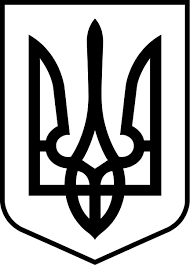 УкраїнаМЕНСЬКА МІСЬКА РАДАМенського району Чернігівської області(сорокова сесія сьомого скликання )РІШЕННЯ10 липня 2020 року	№ 329Про затвердження громадянам проєктів землеустрою щодо відведення земельної ділянки у власність в межах с. Дягова Менської ОТГРозглянувши звернення громадян, щодо затвердження проєктів землеустрою щодо відведення земельної ділянки у власність для ведення особистого селянського господарства на території Менського району Чернігівської області, в межах с. Дягова, подані документи, керуючись ст. 26 Закону України „Про місцеве самоврядування в Україні” та ст.ст. 12, 116, 118, 121, 126 Земельного кодексу України, Законом України «Про землеустрій» Менська міська рада В И Р І Ш И Л А :1. Затвердити проєкти землеустрою щодо відведення земельної ділянки по передачі у приватну власність для ведення особистого селянського господарства: - гр. Шестак Тамарі Михайлівні, площею 0,8000 га кадастровий № 7423083501:01:001:0219, в межах с. Дягова, Менського району Чернігівської області; - гр. Прядко Ірині Василівні, площею 0,5500 га кадастровий № 7423083501:01:002:0116, в межах с. Дягова, Менського району Чернігівської області; - гр. Васюті Юрію Юрійовичу, площею 1,3000 га кадастровий № 7423083501:01:002:0130, в межах с. Дягова, Менського району Чернігівської області.2. Передати у власність земельні ділянки для ведення особистого селянського господарства:- гр. Шестак Тамарі Михайлівні, площею 0,8000 га кадастровий № 7423083501:01:001:0219, с. Дягова, Менського району Чернігівської області.- гр. Прядко Ірині Василівні, площею 0,5500 га кадастровий № 7423083501:01:002:0116, в межах с. Дягова, Менського району Чернігівської області;- гр. Васюті Юрію Юрійовичу, площею 1,3000 га кадастровий № 7423083501:01:002:0130, в межах с. Дягова, Менського району Чернігівської області.3.	Контроль за виконанням рішення покласти на заступника міського голови з питань діяльності виконкому Менської міської ради Гайдукевича М.В. та постійну комісію з питань містобудування, будівництва, земельних відносин та охорони природи.Міський голова	Г.А. Примаков